Publicado en Madrid el 02/11/2017 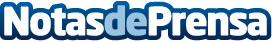 Ático34 presenta las nuevas funciones que el Delegado de Protección de Datos debe cumplir en el 2018  El reglamento comunitario de protección de datos (RGPD) entró en vigor en mayo de 2016, pero no será de obligado cumplimiento hasta el mismo mes de 2018. Entre las novedades destaca las nuevas funciones del Delegado de Protección de datosDatos de contacto:Grupo Ático34Nota de prensa publicada en: https://www.notasdeprensa.es/atico34-presenta-las-nuevas-funciones-que-el Categorias: Derecho E-Commerce Ciberseguridad Consultoría http://www.notasdeprensa.es